Diana Gabriela López Gómez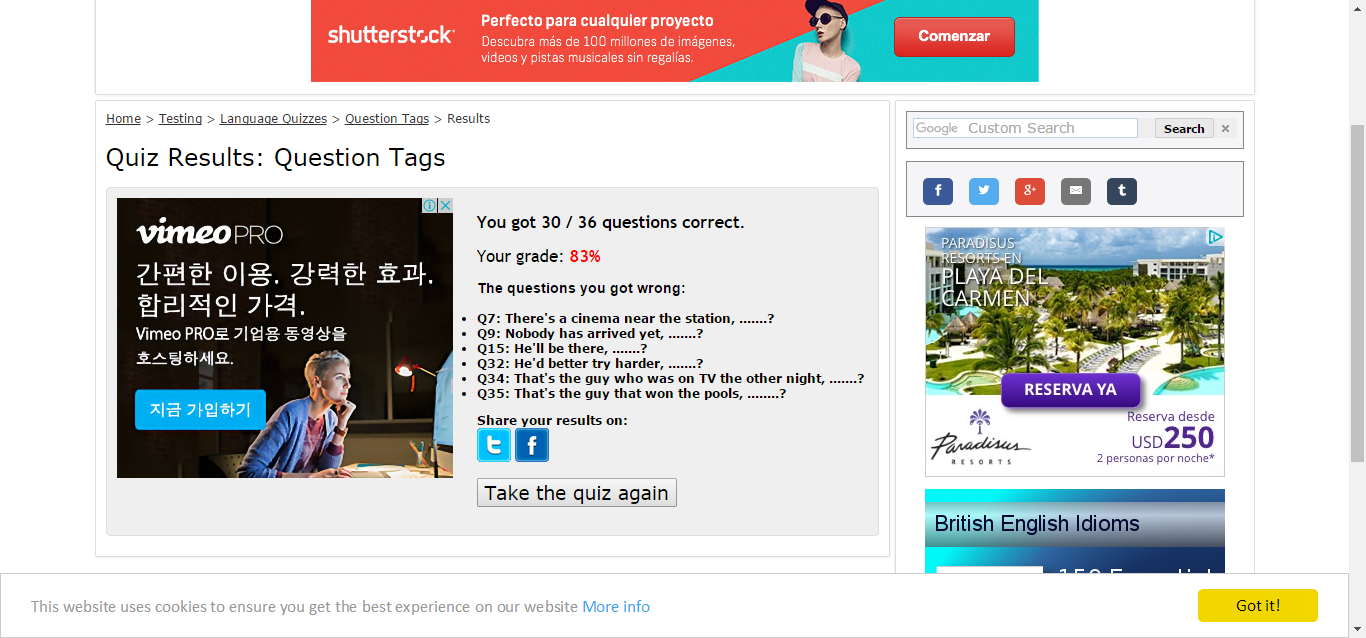 